PAR LE COLLEGE :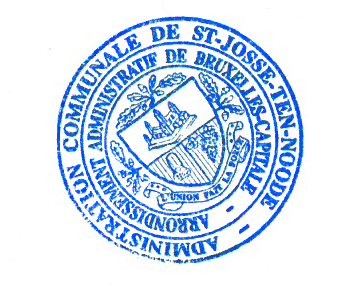 VANWEGE HET COLLEGE :	Le Secrétaire,					Le Bourgmestre,	De Secretaris,					De Burgemeester,	Patrick Neve 					Emir Kir AVIS D’ENQUETE PUBLIQUEAFFICHAGEA afficher au plus tard le jeudi 10 juin 2021Nombre d’affiches : 3 en français et 3 en néerlandaisEmplacements :Document à renvoyer complété et signé au service Urbanisme/Environnement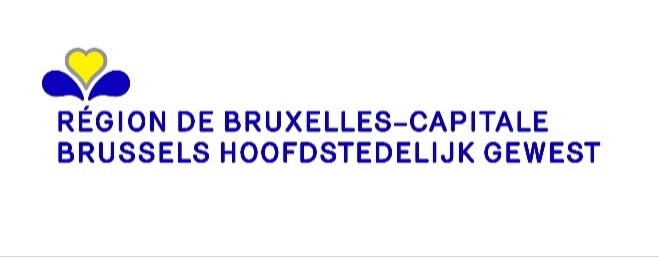 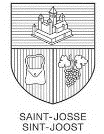 Commune de SAINT-JOSSE-TEN-NOODEGEMEENTE SINT-JOOST-TEN-NodeAVIS D’ENQUÊTE PUBLIQUEDemande de permis d'urbanismeLe projet suivant est soumis à enquête publique :- Adresse du bien : Rue Traversière 65  - Identité du demandeur : Madame Judith Bahati , Avenue de l'Orée 30  à 1420 Braine-l'AlleudNature de l’activité principale : rehausser une annexe à l'arrière, régulariser le changement d'affectation d'un immeuble de bureaux en logement, rajouter 2 étages en façade avant et modifier les menuiseries extérieuresZone : en zones d'habitation + en zone d'intérêt culturel, historique, esthétique ou d'embellissement Motifs principaux de l’enquête : dérogation à l'art.5 du titre I du RRU (hauteur de la façade avant)  dérogation à l'art.4 du titre I du RRU (profondeur de la construction)  dérogation à l'art.6 du titre I du RRU (toiture - hauteur)  L’enquête se déroule : à partir du 14/06/2021 et jusqu’au 28/06/2021 inclusLe dossier est consultable : - à l’administration communale, où des renseignements ou explications techniques peuvent être obtenus :à l’adresse suivante : Service de l’Urbanisme, avenue de l’Astronomie 12 (3ème étage)Uniquement sur rendez-vous- sur le site https://openpermits.brussels/Les observations et réclamations peuvent être formulées durant la période d’enquête précisée ci-dessus, soit :- Par écrit, à l’attention de : Collège des Bourgmestre et Echevinsà l’adresse mail : urbanisme@sjtn.brussels à l’adresse postale : 13, avenue de l’Astronomie, à 1210 Bruxelles- Oralement, auprès de l’administration communale identifiée ci-dessus, qui se chargera de les retranscrire et d’en délivrer gratuitement une copie au déclarant.  Toute personne peut, dans ses observations ou réclamations, demander à être entendue par la commission de concertation qui se tiendra le vendredi 09 juillet 2021, à partir de 9 heures, avenue de l’Astronomie n°13, à 1210 Bruxelles. L'ordre de passage du dossier en commission de concertation figure sur le site internet de la commune ou est disponible, sur demande, au service communal de l'urbanisme 15 jours avant la séance de la commission. Fait à Saint-Josse-ten-Noode, le 04/06/2021BERICHT VAN OPENBAAR ONDERZOEKAanvraag om stedenbouwkundige vergunningHet volgende project is onderworpen aan een openbaar onderzoek:- Adres van het goed : Dwarsstraat 65  - Identiteit van de aanvrager: Mevrouw Judith Bahati , Avenue de l'Orée 30  te 1420 Braine-l'AlleudAard van de hoofdactiviteit: verhogen van een bijgebouw aan de achterzijde, regulariseren van de bestemmingswijziging van een kantoorgebouw in woningen, toevoegen van 2 verdiepingen aan de voorgevel en wijzigen van het buitenschrijnwerk"Zone: in typisch woongebieden + in een gebied van culturele, historische, esthetische waarde of voor stadsverfraaiing Hoofdredenen van het onderzoek: afwijking op art.5 van titel I van de GSV (hoogte van de voorgevel) afwijking op art.4 van titel I van de GSV (diepte van de bouwwerken) afwijking op art.6 van titel I van de GSV (dak - hoogte) Het onderzoek loopt: van 14/06/2021 en tot en met 28/06/2021Het dossier ligt ook ter inzage:- bij het gemeentebestuur waar technische inlichtingen of uitleg kunnen (kan) worden verkregen:op het volgende adres: dienst Stedenbouw, 3de verdieping, Sterrenkundelaan, nr 12Uitsluitend op afspraak - op de website https://openpermits.brussels/Opmerkingen en klachten kunnen worden geformuleerd tijdens bovenvermelde periode van het onderzoek, ofwel:- Schriftelijk, ter attentie van: het College van Burgemeester en Schepenenop het e-mailadres: urbanisme@sjtn.brussels op het postadres: Sterrenkundelaan, 13, te 1210 Brussel- Mondeling, bij bovenvermeld gemeentebestuur, dat de opmerkingen en klachten overschrijft en een kopie daarvan gratis overhandigt aan de aangever. Eender wie kan in zijn opmerkingen of klachten vragen om te worden gehoord door de overlegcommissie die samenkomt op vrijdag 09 juli 2021 vanaf 09.00 uur, Sterrenkundelaan, 13, te 1210 Brussel. De volgorde van behandeling van het dossier in de overlegcommissie wordt aangekondigd op de website van de gemeente of is 15 dagen voor de zitting van de commissie op aanvraag beschikbaar op de gemeentelijke dienst voor stedenbouw. Opgemaakt te Sint-Joost-ten-Node, op 04/06/2021Sur le bien,   Rue Traversière 65  
 LocalisationAngle rue de la Limite / rue TraversièreLocalisationAngle rue Traversière / rue du MéridienLocalisation